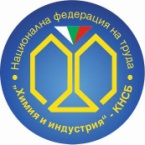 Приложение 1Списък на документите съдържащи лични данниЛегенда:ЛК - лична карта на лицетоЕГН - единен граждански номер на лицетоФИ - физическа идентичност - това са данните, очертаващи гражданско правния статус на физическото лице - име, ЕГН, дата и място на раждане, постоянен и настоящ адрес, данни от личната карта или паспорт;ИИ - икономическа идентичност - данни, относно финансовото състояние на лицата, заплати или доходи. СИ - социална идентичност - данни, относно образованието, професията и квалификация на лицата с оглед спазване на установени със щатното разписание на длъжностите изисквания, данни за трудова дейност - професионална биография, данни от значение при избора на подходящо за съответната длъжност лице. Нормативно установено задължение е обработването на лични данни за изпълнение на задължения на администратора на лични данни за упражняване на правомощия предоставени със закон - Кодекса на труда, КСО, Устав, ЗЮЛНСЦ и на институции като НАП, НОИ и др.Адрес - данни, относно местоработата, телефони и/или е-мейл на лицето  Вид на документаЛични данниОснованиеНосителОтговорен служителСрок на съхранениеРазплащателни ведомостиФИ, ИИимена, заплатинормативно установено задължениеХартияСчетоводител50 годиниСлужебни бележкиФИ, ИИимена, ЕГН, доходинормативно установено задължениеЕлектронен/ХартияСчетоводител5 годиниРазписка за теглене на сумиФИ имена, ЛК, ЕГНнормативно установено задължениеХартияСчетоводител5 годиниРазходни касови ордериФИ, ИИимена, ЛК, ЕГН, суминормативно установено задължениеХартияПредседателСчетоводител5 годиниФактури ФИимена, ЕГН, адреснормативно установено задължениеЕлектронен/ХартияСчетоводител5 годиниУП - формиФИ,ИИ,СИиме,ЕГН,заплати,стажнормативно установено задължениеЕлектронен/ХартияСчетоводителЕксперт УЧРО50 годиниБолнични листовеФИимена, ЛК, ЕГНнормативно установено задължениеЕлектронен/ХартияСчетоводителЕксперт УЧРО5 годиниЗаповеди ФИ,ИИ,СИимена,ЕГН,заплати,стажнормативно установено задължениеЕлектронен/ХартияСчетоводителЕксперт УЧРО20 годиниКореспонденция ФИимена, адрескомуникацияЕлектронен/ХартияЕксперт УЧРО20 годиниПротоколи УС, ФСФИимена, адреснормативно установено задължениеЕлектронен/ХартияПредседателЗам. председателЕксперт УЧРО20 годиниТрудови договори ФИ, ИИ,СИимена, ЛК,ЕГН, адрес нормативно установенои договорно основаниеЕлектронен/ХартияСчетоводителЕксперт УЧРО20 годиниТрудови досиета – активниФИ, СИимена, ЛК,ЕГН, адрес образованиенормативно установено задължениеЕлектронен/ХартияСчетоводителЕксперт УЧРО50 години след архивиранеТрудови досиета – архивФИ, СИимена, ЛК,ЕГН, адрес образованиенормативно установено задължениеХартияСчетоводителЕксперт УЧРО50 годиниКомандировъчни заповедиФИимена, адреснормативно установено задължениеЕлектронен/ХартияСчетоводителЕксперт УЧРО20 годиниПротоколи от КонгресаФИимена, адреснормативно установено задължениеЕлектронен/ХартияПредседателЗам. председателЕксперт УЧРО5 годиниПълномощни и списъци на делегатите на КонгресаФИимена, ЕГН, адреснормативно установено задължениеЕлектронен/ХартияПредседателЗам. председателЕксперт УЧРО5 годиниСъдебна регистрация на Управителния съветФИимена, ЕГН, адреснормативно установено задължениеЕлектронен/ХартияПредседателЗам. председателЕксперт УЧРО5 годиниУказател на НФТ"Химия и индустрия"ФИимена, адрес, тел.кореспонденция, комуникацияЕлектронен/ХартияПредседателЕксперт УЧРО5 години